Flash kapoenen: November07/11/2020: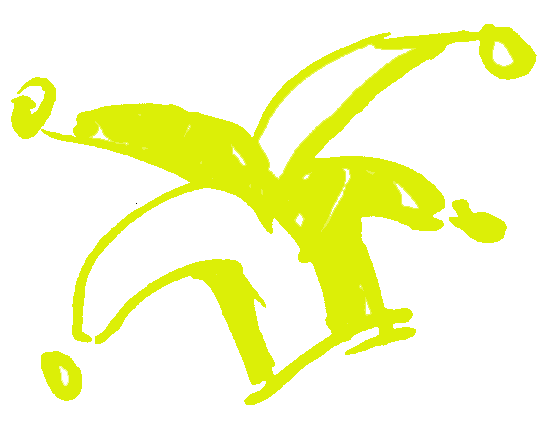 Sta paraat en wees voorbereid want vandaag is de grote strijd!We spreken af van 14:30 tot 17:30 aan de crypte.Tot dan!!!!!14/11/2020: Normaal hadden we voor dit weekend een weekendje gepland maar omdat dit niet kan doorgaan door corona hebben we besloten om in plaats daarvan een dagactiviteit te houden. Bereid je dus maar helemaal voor op deze dag vol avontuur. Wat heb je zeker nodig? Een lunchpakket om deze dag te kunnen trotseren.We spreken af aan de snekke van 10:00 tot 17:30.Tot dan!! 21/11/2020: Trek je wandelschoenen maar al aan want wij gaan ertegenaan. Een speelplein dat is fijn.We spreken af van 14:30 tot 17:30 aan de crypte. Tot dan!!!!!28/11/2020: Wie het hoogste klimt wint en wie valt knalt.We spreken af van 14:30 tot 17:30 aan de snekke.Tot dan chirlangtang.Snekke: Spuikomlaan 21aCrypte: Voorkant DuinenkerkBij vragen of onduidelijkheden kan je altijd terecht bij volgende nummers of via mail.GEGEVENS LEIDINGJohannes Mispelaere 0499/32 05 41 Johannes.mispelaere@hotmail.be (takleider)Nic Boedt		   0491/42.00.36 (hulptakleider)Tom Vanden bergheLara Dufour	Emma Speybroeck